  
Christmas Party Menu 2023
£25 for two courses and £30 for three coursesClassic Prawn & Crayfish Cocktail
with bread & butter
Breaded Camembert Wedges
with a port, orange & cranberry sauce, and mixed leavesGame & Whiskey Pate
with pickled garlic chutney & toastLightly curried Parsnip & Butternut Squash Soup

Roast Crown of Turkey with Chestnut, Cranberry & Sage Stuffing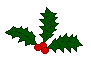 Smoked Bacon Wrapped Chipolata and Gravy
Served with Roasted Potatoes & Seasonal VegetablesSlow Braised Blade of Beef served with Dauphinoise Potatoes,
Seasonal Vegetables & GravyRoasted Aubergine stuffed with Sweet Butternut & Chickpea
topped with cheese and served with roast new potatoes & Provençal sauceSupreme of Salmon with a lemon, lime & saffron butter sauce
served with roasted new potatoes & seasonal vegetables
Christmas Pudding with Brandy SauceChocolate, Espresso & Caramel Brownie
Served with clotted cream or ice creamMango, Coconut & Lime Cheesecake
Served with clotted cream or ice creamA Selection of Cheeses with Grapes, Celery,Caramelised Red Onion Chutney & BiscuitsFOR BOOKINGS  /  PRE-ORDERS ONLY